                         ҠАРАР                                                                  РЕШЕНИЕОб исполнении бюджета  СП Балышлинский сельсовет за 2021 год.Заслушав информацию главы сельского поселения Совет СП Балышлинский сельсовет решил:   1.Утвердить отчет об исполнении бюджета  сельского поселения Балышлинский сельсовет за 2021 год согласно приложению.   2. Настоящее решение  опубликовать на официальном сайте сельского поселения Балышлинский  сельсовет муниципального района Благоварский район Республики Башкортостан в сети Интернет.Глава сельского поселенияБалышлинский сельсовет:                                               Р.Т.Габидуллин                       д. Сарайлы25.05.2022 г.№ 217Башкортостан  РеспубликаhыБлаговар районымуниципаль районыныҢБалышлы ауыл советыауыл   билӘмӘҺе советы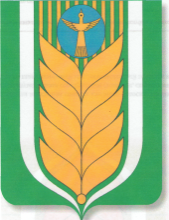 Совет сельского поселенияБалышлинский сельсовет муниципального районаБлаговарский районРеспублики Башкортостан